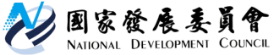 國家發展委員會 新聞稿國發會第79次委員會議新聞稿發布日期：109年9月23日發布單位：國會及新聞聯絡中心國家發展委員會主委龔明鑫今(23)日主持第79次委員會議，聽取國發會報告整體公建計畫最新執行情形，會中通過行政院交議、交通部陳報「臺灣桃園國際機場園區綱要計畫(第二版)暨摘要報告書」，及國發會提報「國家融資保證機制推動方案(草案)」等2案討論案。龔主委表示，今年度政府公建計畫各部會已上緊發條穩健執行中，為促進國家重大經濟建設發展，引導民間資金參與重要經建計畫，國發會將設立國家融資保證機制，由國發基金與銀行共同出資，提供1,000億元融資保證能量，待行政院核定方案、資金到位後，可望最快於今(109)年底前啟動作業機制，受理融資保證申請。一、強化公建執行管控，提升經費執行效率109年整體公共建設計畫截至8月底之計畫經費達成率已逾52%以上，較去(108)年度同期約增加2.85個百分點，已維持連續5個月優於去年同期實績，且持續擴大增幅。龔主委表示，行政院日前通過110年度中央政府總預算案，整體公共建設規模達5,340億元，較109年增加962億元，約增22％，請各部會除依院長指示全力推動各項提振內需工作外，亦應督促所屬及早辦理110年度計畫前置作業，並持續檢討推動109年度公共建設計畫，俾加速提升執行成效。有關前瞻基礎建設計畫第2期（108-109年）公共建設特別預算，截至109年8月底經費執行率93.40%，龔主委指示各部會應依各項工作預定執行期程加速執行，從經費達成率預估及重要里程碑管控等不同面向進行列管工作，以利提前發現問題並即時解決，提升經費執行能量，衝高年底經費達成率。針對工程未能順利決標影響公共建設計畫推動情事，國發會責請主辦機關務必依建設需求與核定經費辦理規劃設計，避免因設計不當致工程無法決標或須追加經費之情形；若經檢討確有追加經費、計畫修正需要，亦請於報核修正期間，併行妥擬招標策略及文件等前置作業，以利計畫修正後續行招標事宜。本案聯絡人：管制考核處鄒勳元副處長、郭吉生科長辦公室電話：02-2316-5300#6601、6630二、提升桃園國際機場客貨運服務量能，成為亞太與北美間人流、服務流與貨物流之東亞樞紐交通部所提報之「台灣桃園國際機場園區綱要計畫(第二版)暨摘要報告書」是以2040年為目標年，將桃園國際機場以「成為亞太與北美間人流、服務流與貨物流之東亞樞紐」為發展定位，研擬「高效‧轉運節點」、「服務‧營運中心」、「永續‧安全空港」、「前瞻‧智慧機場」與「活力‧機場城市」五大發展目標，預計在2040年以前，桃園國際機場公司及政府相關單位將分別投入2,449億元及1,956億元進行各項機場園區建設，至於民間參與建設金額則預估可達694億元，總投資經費計約5,099億元，共同提升機場營運能量、推動產業投資及促進機場城市發展，目標年2040年將可以服務8,200萬人次的年客運量、402萬噸的年貨運量。機場園區在2024年以前將加速包括機場園區新增用地徵收、第三航站區航廈主體工程、南北廊廳及停機坪等建設，尤以航廈服務量能不足，因此正優先積極推動第三航站區建設計畫。此外，於中期建設階段規劃在2030年完成第三跑道的建置，另陸續擴大自由貿易港區、貨運區、航機維修、地勤設施、物流倉儲用地面積，提升機場營運量能，相關工程完工後，預計在2040年時，整個機場園區每年共可服務8,200萬人次的旅運量。另配合未來運量的增長，陸上聯外交通運輸亦同時進行規劃，除捷運建設外，將新建或改善園區內外的運輸道路及公共運輸系統，例如新建國1甲高速公路及改善台4線省道等。武漢肺炎(COVID-19)疫情雖然造成全球各大機場國際旅客減少，但參考國際航空運輸協會(IATA)及國際機場協會(ACI)預測結果，航空客運量在2024年將會恢復到2019年的水準，因此推動桃園國際機場的相關建設刻不容緩。本綱要計畫確定桃園國際機場的未來定位，將打造桃園國際機場成為國人舒適便捷及智慧、韌性、綠能低碳的國家門戶，並提供優質便捷的客貨流通環境，協助我國產業發展。本案聯絡人：國土區域離島發展處彭紹博處長辦公室電話：02-2316-5300#5317三、推動國家融資保證機制，成為綠能等國家重大建設一大助力為促使國內順利推動重大公共及綠能建設融資，並強化國內金融業對於專案融資的能力及保障，國發會委員會議今日通過「國家融資保證機制推動方案(草案)」，將規劃成立規模100億元，預計由國發基金撥付60億元、銀行出資40億元，共提供1,000億元融資保證能量。本機制預計將於行政院核定後2個月內完成資金到位後啟動，最快可望今年底前可受理申請。國發會表示，過去無論是國內大型公共建設或近年綠能開發，因為融資額度高，而取得資金不易；而國內金融業對於無追索權的基礎建設或綠能融資，則因為較無相關經驗及專業，而較為卻步。這樣的情況使得一些重要的經濟發展項目，因融資無門而無法推動，金融業和產業都是極大遺憾。國發會強調，蔡總統去年底提出成立國家融資保證機制，希望以此為中介，提升國內金融服務專業能力，並將國內豐沛資金導向重大建設。總統今年五月的就職演說，亦提出運用多元的金融手段，來協助產業資金需求。鑒於國內刻正積極推動綠能等重大經濟與公共建設，本機制將透過提供最高6成的融資保證，有參與本機制之出資銀行便可使用此保證機制。有意願參加的國內銀行，如於月底前提供意向書，可依出資公式計算後，享九折優惠。保證對象包括：1.從事國內綠能建設開發業者：融資用途限用於採購國產設備與服務部分，單一企業最高融資額度300億元，保證期限最長20年。2.供應國內或輸出國外綠能設備及服務之本國企業：供應國內業者融資額度最高20億元、輸出國外業者最高5億元，保證期限最長5年。3.參與國內重大公共或前瞻基礎建設之本國企業：單一企業最高融資額度10億元，保證期限最長10年。國發會表示，透過本機制之建立，不僅有助提高金融機構融資意願，引導資金參與國內重大經建計畫，達成我國能源轉型與落實各項重大建設，更有助於培養我國大型建設專案融資金融人才，提高我國金融產業競爭力，未來將可攜手我國綠能與工程產業輸出國際，達到雙贏目標。本案聯絡人：產業發展處詹方冠處長辦公室電話：02-2316-5300#5850